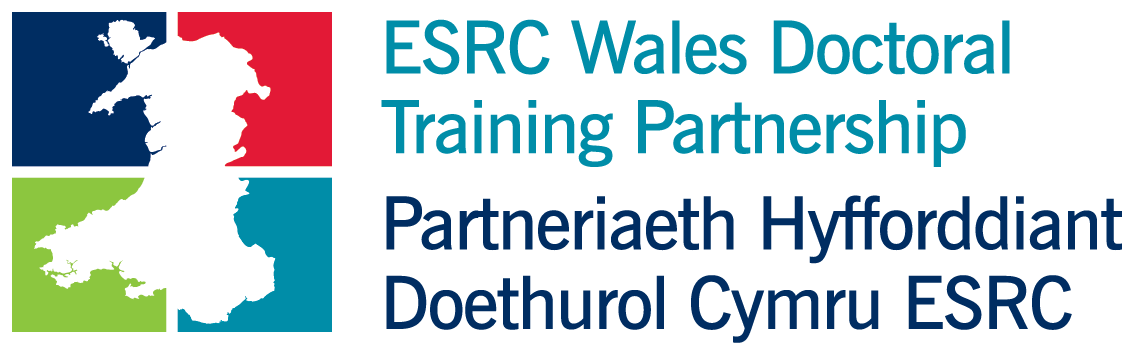 Methods for Critical Social Science, 27th-28th April 2022Wednesday 27th April 2022Wednesday 27th April 20229:30am-9:45amWelcome and Opening RemarksProfessor John Harrington, ESRC Wales DTP DirectorJudge Ray Singh CBE, Chair, Race Council CymruWelcome and Opening RemarksProfessor John Harrington, ESRC Wales DTP DirectorJudge Ray Singh CBE, Chair, Race Council Cymru9:45am-10:30amKeynote Lecture Picking Your Way Across the Qualitative Research Landscape; learning to avoid the bumps while not missing the beautyProfessor Sara Ryan, Manchester Metropolitan Universityfollowed by Q&AKeynote Lecture Picking Your Way Across the Qualitative Research Landscape; learning to avoid the bumps while not missing the beautyProfessor Sara Ryan, Manchester Metropolitan Universityfollowed by Q&A11:30am-12:30pm: Workshop I: Race and MasculinitiesUsing third objects when conducting qualitative researchDr Constantino Dumangane Jr, University of Yorkwith breakout and group discussionWorkshop I: Race and MasculinitiesUsing third objects when conducting qualitative researchDr Constantino Dumangane Jr, University of Yorkwith breakout and group discussion1:30pm-2:30pm: Workshop II: Data-Based Research on Inequalities The HAPPEN Wales Primary School Network: Bridging the gap between health and educationDr Emily Marchant, Wales DTP Postdoctoral FellowTrusted Research Environments (TRE) support for PhD projectsJon Smart, Administrative Data Research (ADR) UKfollowed by Q&AWorkshop II: Data-Based Research on Inequalities The HAPPEN Wales Primary School Network: Bridging the gap between health and educationDr Emily Marchant, Wales DTP Postdoctoral FellowTrusted Research Environments (TRE) support for PhD projectsJon Smart, Administrative Data Research (ADR) UKfollowed by Q&A4:00pm-5:00pm:Student Forum I: Qualitative Methods 'Narrative Methods: Centring Black Mothers' experiences of imprisonment'Monica Thomas, Wales DTP student, Cardiff UniversityParticipatory action research: Experts by Experience in food security governance Barbara Adlerová, Wales DTP student, Cardiff UniversityLinguistic analysis of victim accounts: Online grooming communicationRuth Mullineux, Wales DTP student, Swansea UniversityPhotography in Wales: gender and NationhoodEve Ruet, Wales DTP student, Cardiff Universitywith breakout and group discussionStudent Forum I: Qualitative Methods 'Narrative Methods: Centring Black Mothers' experiences of imprisonment'Monica Thomas, Wales DTP student, Cardiff UniversityParticipatory action research: Experts by Experience in food security governance Barbara Adlerová, Wales DTP student, Cardiff UniversityLinguistic analysis of victim accounts: Online grooming communicationRuth Mullineux, Wales DTP student, Swansea UniversityPhotography in Wales: gender and NationhoodEve Ruet, Wales DTP student, Cardiff Universitywith breakout and group discussionTIMEThursday 28th April 2022Thursday 28th April 20229:30am-10:30am: Workshop III: Achieving Social Impact Legally Disabled?: The Career Experiences of Disabled people in the Legal Profession in England & WalesProfessor Deborah Foster, Cardiff UniversityCo-production in Practice: Disability ResearchRuth Nortey, Wales DTP student, Cardiff UniversityReflections on being a partner in co-producing findings, recommendations and impactJane Burton, Chair, Lawyers with Disabilities Division of The Law Societyfollowed by Q&AWorkshop III: Achieving Social Impact Legally Disabled?: The Career Experiences of Disabled people in the Legal Profession in England & WalesProfessor Deborah Foster, Cardiff UniversityCo-production in Practice: Disability ResearchRuth Nortey, Wales DTP student, Cardiff UniversityReflections on being a partner in co-producing findings, recommendations and impactJane Burton, Chair, Lawyers with Disabilities Division of The Law Societyfollowed by Q&A11:00am-12:00pm: Student Forum II: Quantitative MethodsMixing qualitative and quantitative methods: enhancing equality for deaf athletesLibby Steele, Wales DTP student, Bangor UniversityInvestigating the gender pay gap in Medicine in the UKJulia Diniz, Wales DTP student, Cardiff UniversityDo girls report more maths anxiety than boys, and if so, why?Fay Cosgrove, Wales DTP student, Cardiff Universitywith breakout and group discussionStudent Forum II: Quantitative MethodsMixing qualitative and quantitative methods: enhancing equality for deaf athletesLibby Steele, Wales DTP student, Bangor UniversityInvestigating the gender pay gap in Medicine in the UKJulia Diniz, Wales DTP student, Cardiff UniversityDo girls report more maths anxiety than boys, and if so, why?Fay Cosgrove, Wales DTP student, Cardiff Universitywith breakout and group discussion12:15pm-13:15pmTownhall Meeting: An Equality, Diversity and Inclusion Strategy for the DTPIntroductory briefing from Professor John Harrington, Wales DTP DirectorThis is a private session for ESRC funded Wales DTP students.Themed small group and plenary discussions on current issues, steps to widen participation, improve experience, widen research focus. Facilitated by members of DTP team, Wales DTP EDI committee.Townhall Meeting: An Equality, Diversity and Inclusion Strategy for the DTPIntroductory briefing from Professor John Harrington, Wales DTP DirectorThis is a private session for ESRC funded Wales DTP students.Themed small group and plenary discussions on current issues, steps to widen participation, improve experience, widen research focus. Facilitated by members of DTP team, Wales DTP EDI committee.